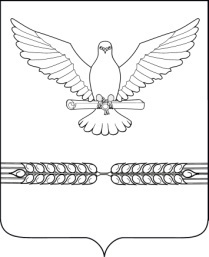     АДМИНИСТРАЦИЯ СТАРОЛЕУШКОВСКОГО СЕЛЬСКОГО ПОСЕЛЕНИЯ ПАВЛОВСКОГО РАЙОНА ПОСТАНОВЛЕНИЕот 10.08.2015								       № 100ст-ца СтаролеушковскаяО мерах по предупреждению гибели на водных объектах в период  купального сезона 2015 года на территории Старолеушковского сельского поселенияНа основании Водного кодекса Российской Федерации и Устава Старолеушковского сельского поселения п о с т а н о в л я ю:	1. Установить, что на водных объектах, находящихся на территории Старолеушковского сельского поселения, введены ограничения для купания, использования маломерных судов, водных мотоциклов и других технических средств, предназначенных для отдыха на водных объектах, а также для водопоя скота.2. Установить  специальные информационные знаки об ограничении водопользования на водных объектах общего пользования вдоль берегов  водных объектов.3. Установить сроки окончания купального сезона на территории Старолеушковского сельского поселения  31 августа.4. Ввести ограничения для купания людей на водных объектах Старолеушковского сельского поселения в связи с необследованностью дна, угрозою причинения вреда жизни и здоровью человека.5. В связи с отсутствием условий для массового отдыха, занятий спортом, а также отсутствии юридических и физических лиц готовых выполнить комплекс требований установленных постановлением главы администрации Краснодарского края от 30 июня 2006 года №536 «Об утверждении правил охраны жизни людей на воде в Краснодарском крае и правил пользования водными объектами в Краснодарском крае для плавания на маломерных судах», установить, что на территории Старолеушковского сельского поселения участки (места) водных объектов, которые могут быть использованы в рекреационных целях, отсутствуют.6. Информацию довести до граждан Старолеушковского сельского поселения посредством оповещения руководителями территориальных общественных самоуправлений.          7. Контроль за выполнением настоящего постановления оставляю за собой.	8. Постановление вступает в силу со дня  его обнародования.Глава Старолеушковского сельскогопоселения Павловского района                                                                       В.В.Марченко